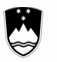 REPUBLIKA SLOVENIJAMINISTRSTVO ZA ZDRAVJEZDRAVSTVENI INŠPEKTORAT REPUBLIKE SLOVENIJESlužba za kakovost in podporo inšpekcijskemu deluPrijava novega uporabnika za dostop do spletne aplikacije'ODDAJA VLOG ZA URADNI NADZOR POŠILJK IZ TRETJIH DRŽAV'Datum vnosa podatkov:Podpis odgovorne osebe deklaranta: (ali digitalni podpis)ŽIGwww.zi.gov.si, e: gp.zirs@gov.si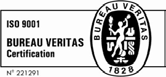 Vožarski pot 12, Ljubljana, Telefon: 01 28 03 802Stran 1 od 1Podatki o organizaciji (deklarantu)Naziv organizacije: Naslov organizacije:Pošta in kraj organizacije:Davčna številka organizacije:Odgovorna oseba deklarantaIme:Priimek:Elektronski naslov:Telefon:Podatki o novem uporabnikuIme:Priimek:Elektronski naslov:Telefon:Ime:Priimek:Elektronski naslov:Telefon: